附件2-1岳阳市云溪区2022年度部门整体支出 绩效评价自评报告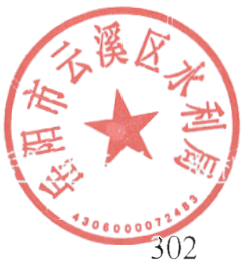 部门(单位)名称：    岳阳市云溪区水利局  预算编码：                  903302001      评价方式：部门(单位)绩效自评评价机构：部门(单位)评价组报告日期：2023 年07月20日岳阳市云溪区财政局(制)填报人(签名):   肖利群                  联系电话：8418319—8—一、部门(单位)基本概况一、部门(单位)基本概况一、部门(单位)基本概况一、部门(单位)基本概况一、部门(单位)基本概况一、部门(单位)基本概况一、部门(单位)基本概况一、部门(单位)基本概况联系人肖利群肖利群肖利群联络电话0730-84183190730-84183190730-8418319人员编制104104104实有人数111111111职能职责概述负责保障水资源的合理开发利用；负责生活、生产经营和生态环境用水的  统筹和保障；按规定制定水利工程建设和运行管理有关制度并组织实施； 指导水资源保护工作；负责节约用水工作；按规定组织开展水资源、水能  资源调查评价和水资源承载能力监测预警工作；指导水利设施、水域及其  岸线的管理、保护与综合利用；指导监督水利工程建设与运行管理；负责  水土保护工作；指导农村水利工作；指导协调重大涉水违法事件的查处， 协调跨区域流域水事纠纷，负责辖区内水政监察和水行政执法；开展水利  科技和外事工作；负责落实综合防灾减灾规划相关要求，组织编制洪水干  早灾害防治规划和防护标准并指导实施；统一管理区库区移民服务中心； 完成区委、区政府交办的其他任务。负责保障水资源的合理开发利用；负责生活、生产经营和生态环境用水的  统筹和保障；按规定制定水利工程建设和运行管理有关制度并组织实施； 指导水资源保护工作；负责节约用水工作；按规定组织开展水资源、水能  资源调查评价和水资源承载能力监测预警工作；指导水利设施、水域及其  岸线的管理、保护与综合利用；指导监督水利工程建设与运行管理；负责  水土保护工作；指导农村水利工作；指导协调重大涉水违法事件的查处， 协调跨区域流域水事纠纷，负责辖区内水政监察和水行政执法；开展水利  科技和外事工作；负责落实综合防灾减灾规划相关要求，组织编制洪水干  早灾害防治规划和防护标准并指导实施；统一管理区库区移民服务中心； 完成区委、区政府交办的其他任务。负责保障水资源的合理开发利用；负责生活、生产经营和生态环境用水的  统筹和保障；按规定制定水利工程建设和运行管理有关制度并组织实施； 指导水资源保护工作；负责节约用水工作；按规定组织开展水资源、水能  资源调查评价和水资源承载能力监测预警工作；指导水利设施、水域及其  岸线的管理、保护与综合利用；指导监督水利工程建设与运行管理；负责  水土保护工作；指导农村水利工作；指导协调重大涉水违法事件的查处， 协调跨区域流域水事纠纷，负责辖区内水政监察和水行政执法；开展水利  科技和外事工作；负责落实综合防灾减灾规划相关要求，组织编制洪水干  早灾害防治规划和防护标准并指导实施；统一管理区库区移民服务中心； 完成区委、区政府交办的其他任务。负责保障水资源的合理开发利用；负责生活、生产经营和生态环境用水的  统筹和保障；按规定制定水利工程建设和运行管理有关制度并组织实施； 指导水资源保护工作；负责节约用水工作；按规定组织开展水资源、水能  资源调查评价和水资源承载能力监测预警工作；指导水利设施、水域及其  岸线的管理、保护与综合利用；指导监督水利工程建设与运行管理；负责  水土保护工作；指导农村水利工作；指导协调重大涉水违法事件的查处， 协调跨区域流域水事纠纷，负责辖区内水政监察和水行政执法；开展水利  科技和外事工作；负责落实综合防灾减灾规划相关要求，组织编制洪水干  早灾害防治规划和防护标准并指导实施；统一管理区库区移民服务中心； 完成区委、区政府交办的其他任务。负责保障水资源的合理开发利用；负责生活、生产经营和生态环境用水的  统筹和保障；按规定制定水利工程建设和运行管理有关制度并组织实施； 指导水资源保护工作；负责节约用水工作；按规定组织开展水资源、水能  资源调查评价和水资源承载能力监测预警工作；指导水利设施、水域及其  岸线的管理、保护与综合利用；指导监督水利工程建设与运行管理；负责  水土保护工作；指导农村水利工作；指导协调重大涉水违法事件的查处， 协调跨区域流域水事纠纷，负责辖区内水政监察和水行政执法；开展水利  科技和外事工作；负责落实综合防灾减灾规划相关要求，组织编制洪水干  早灾害防治规划和防护标准并指导实施；统一管理区库区移民服务中心； 完成区委、区政府交办的其他任务。负责保障水资源的合理开发利用；负责生活、生产经营和生态环境用水的  统筹和保障；按规定制定水利工程建设和运行管理有关制度并组织实施； 指导水资源保护工作；负责节约用水工作；按规定组织开展水资源、水能  资源调查评价和水资源承载能力监测预警工作；指导水利设施、水域及其  岸线的管理、保护与综合利用；指导监督水利工程建设与运行管理；负责  水土保护工作；指导农村水利工作；指导协调重大涉水违法事件的查处， 协调跨区域流域水事纠纷，负责辖区内水政监察和水行政执法；开展水利  科技和外事工作；负责落实综合防灾减灾规划相关要求，组织编制洪水干  早灾害防治规划和防护标准并指导实施；统一管理区库区移民服务中心； 完成区委、区政府交办的其他任务。负责保障水资源的合理开发利用；负责生活、生产经营和生态环境用水的  统筹和保障；按规定制定水利工程建设和运行管理有关制度并组织实施； 指导水资源保护工作；负责节约用水工作；按规定组织开展水资源、水能  资源调查评价和水资源承载能力监测预警工作；指导水利设施、水域及其  岸线的管理、保护与综合利用；指导监督水利工程建设与运行管理；负责  水土保护工作；指导农村水利工作；指导协调重大涉水违法事件的查处， 协调跨区域流域水事纠纷，负责辖区内水政监察和水行政执法；开展水利  科技和外事工作；负责落实综合防灾减灾规划相关要求，组织编制洪水干  早灾害防治规划和防护标准并指导实施；统一管理区库区移民服务中心； 完成区委、区政府交办的其他任务。年度主要工作内容任务1:防汛抗旱减灾。任务2:水利工程建设： 一是明确目标任务，确保按计划实施太平桥治理工程。二是抢抓关键节点，完成了2022年曹峰等7座水库、2022年青岗等8座水库、2022年长江段涝区配套工程、2022年山洪沟治理工程、工程。三是民生水利工程维修养护毫不懈怠。任务3:水生态文明建设：任务4:农村安全饮水。任务1:防汛抗旱减灾。任务2:水利工程建设： 一是明确目标任务，确保按计划实施太平桥治理工程。二是抢抓关键节点，完成了2022年曹峰等7座水库、2022年青岗等8座水库、2022年长江段涝区配套工程、2022年山洪沟治理工程、工程。三是民生水利工程维修养护毫不懈怠。任务3:水生态文明建设：任务4:农村安全饮水。任务1:防汛抗旱减灾。任务2:水利工程建设： 一是明确目标任务，确保按计划实施太平桥治理工程。二是抢抓关键节点，完成了2022年曹峰等7座水库、2022年青岗等8座水库、2022年长江段涝区配套工程、2022年山洪沟治理工程、工程。三是民生水利工程维修养护毫不懈怠。任务3:水生态文明建设：任务4:农村安全饮水。任务1:防汛抗旱减灾。任务2:水利工程建设： 一是明确目标任务，确保按计划实施太平桥治理工程。二是抢抓关键节点，完成了2022年曹峰等7座水库、2022年青岗等8座水库、2022年长江段涝区配套工程、2022年山洪沟治理工程、工程。三是民生水利工程维修养护毫不懈怠。任务3:水生态文明建设：任务4:农村安全饮水。任务1:防汛抗旱减灾。任务2:水利工程建设： 一是明确目标任务，确保按计划实施太平桥治理工程。二是抢抓关键节点，完成了2022年曹峰等7座水库、2022年青岗等8座水库、2022年长江段涝区配套工程、2022年山洪沟治理工程、工程。三是民生水利工程维修养护毫不懈怠。任务3:水生态文明建设：任务4:农村安全饮水。任务1:防汛抗旱减灾。任务2:水利工程建设： 一是明确目标任务，确保按计划实施太平桥治理工程。二是抢抓关键节点，完成了2022年曹峰等7座水库、2022年青岗等8座水库、2022年长江段涝区配套工程、2022年山洪沟治理工程、工程。三是民生水利工程维修养护毫不懈怠。任务3:水生态文明建设：任务4:农村安全饮水。任务1:防汛抗旱减灾。任务2:水利工程建设： 一是明确目标任务，确保按计划实施太平桥治理工程。二是抢抓关键节点，完成了2022年曹峰等7座水库、2022年青岗等8座水库、2022年长江段涝区配套工程、2022年山洪沟治理工程、工程。三是民生水利工程维修养护毫不懈怠。任务3:水生态文明建设：任务4:农村安全饮水。年度部门(单位)总体运行情况及取得的成绩年度部门(单位)总体运行良好，获得省级文明标兵单位，省级水效能领跑者节水典型单位，区级宣传宣传思想、平安建设、信访、争项争资先进部门等多项荣誉。年度部门(单位)总体运行良好，获得省级文明标兵单位，省级水效能领跑者节水典型单位，区级宣传宣传思想、平安建设、信访、争项争资先进部门等多项荣誉。年度部门(单位)总体运行良好，获得省级文明标兵单位，省级水效能领跑者节水典型单位，区级宣传宣传思想、平安建设、信访、争项争资先进部门等多项荣誉。年度部门(单位)总体运行良好，获得省级文明标兵单位，省级水效能领跑者节水典型单位，区级宣传宣传思想、平安建设、信访、争项争资先进部门等多项荣誉。年度部门(单位)总体运行良好，获得省级文明标兵单位，省级水效能领跑者节水典型单位，区级宣传宣传思想、平安建设、信访、争项争资先进部门等多项荣誉。年度部门(单位)总体运行良好，获得省级文明标兵单位，省级水效能领跑者节水典型单位，区级宣传宣传思想、平安建设、信访、争项争资先进部门等多项荣誉。年度部门(单位)总体运行良好，获得省级文明标兵单位，省级水效能领跑者节水典型单位，区级宣传宣传思想、平安建设、信访、争项争资先进部门等多项荣誉。二、部门(单位)收支情况二、部门(单位)收支情况二、部门(单位)收支情况二、部门(单位)收支情况二、部门(单位)收支情况二、部门(单位)收支情况二、部门(单位)收支情况二、部门(单位)收支情况年度收入情况(万元)年度收入情况(万元)年度收入情况(万元)年度收入情况(万元)年度收入情况(万元)年度收入情况(万元)年度收入情况(万元)年度收入情况(万元)机构名称收入合计其 中 ：其 中 ：其 中 ：其 中 ：其 中 ：其 中 ：机构名称收入合计上年结 转公共财 政拨款政府基金拨款政府基金拨款纳入专户管理的 非税收入拨款其他收入局机关及二级机构 汇总2182.192182.191、局机关778.91778.912、江堤管理委员会688.61688.613、象骨港电排站245.1245.14、双花水库管理所293.77293.775、新设电排管理站175.8175.8部门(单位)年度支出和结余情况(万元)部门(单位)年度支出和结余情况(万元)部门(单位)年度支出和结余情况(万元)部门(单位)年度支出和结余情况(万元)部门(单位)年度支出和结余情况(万元)部门(单位)年度支出和结余情况(万元)部门(单位)年度支出和结余情况(万元)部门(单位)年度支出和结余情况(万元)部门(单位)年度支出和结余情况(万元)部门(单位)年度支出和结余情况(万元)机构名称支出合计其 中 ：其 中 ：其 中 ：其 中 ：其 中 ：结余结余结余机构名称支出合计基本支 出其 中 ：其 中 ：其 中 ：项目支出当年结 余当年结 余累计 结余机构名称支出合计基本支 出人员支出公用支出公用支出项目支出当年结 余当年结 余累计 结余局机关及二级机构 汇总2182.191991.811844.44147.37147.37190.381、局机关778.91678.03612.9765.0665.06100.882、江堤管理委员会688.61618.61580.1538.4638.46703、象骨港电排站245.1230.1212.5917.5117.51154、双花水库管理所293.77289.27273.9815.2915.294.55、新设电排管理站175.8175.8164.7511.0511.05机构名称三公经费 合计其 中 ：其 中 ：其 中 ：其 中 ：其 中 ：其 中 ：其 中 ：其 中 ：机构名称三公经费 合计公务接待费公务用车运维费公务用车购置费公务用车购置费因公出国费因公出国费因公出国费因公出国费局机关及二级机构 汇总1.751.751、局机关1.751.752、江堤管理委员会0000000003、象骨港电排站0000000004、双花水库管理所0000000005、新设电排管理站5、新设电排管理站000000000机构名称机构名称固定资产 合计固定资产 合计其 中 ：其 中 ：其 中 ：其 中 ：其 中 ：其 中 ：其他机构名称机构名称固定资产 合计固定资产 合计在用固定资产在用固定资产在用固定资产出租固定资产出租固定资产出租固定资产其他局机关及二级机构 汇总局机关及二级机构 汇总3619.163619.163619.163619.163619.16、局机关、局机关996.18996.18996.18996.18996.182、江堤管理委员会2、江堤管理委员会1606.41606.41459.531459.531459.53146.87146.87146.873、象骨港电排站3、象骨港电排站120.7120.7120.7120.7120.74、双花水库管理所4、双花水库管理所718.14718.14718.14718.14718.145、新设电排管理站5、新设电排管理站177.74177.74177.74177.74177.74三、部门(单位)整体支出绩效自评情况三、部门(单位)整体支出绩效自评情况三、部门(单位)整体支出绩效自评情况三、部门(单位)整体支出绩效自评情况三、部门(单位)整体支出绩效自评情况三、部门(单位)整体支出绩效自评情况三、部门(单位)整体支出绩效自评情况三、部门(单位)整体支出绩效自评情况三、部门(单位)整体支出绩效自评情况三、部门(单位)整体支出绩效自评情况三、部门(单位)整体支出绩效自评情况整体支出绩效定性目标及实施计划完成情况预期目标预期目标预期目标预期目标预期目标预期目标实际完成实际完成实际完成实际完成整体支出绩效定性目标及实施计划完成情况目标1:防汛抗旱减灾目标2:水利工程建设：按计划实施  云溪区象骨港电排站拆除重建工程； 完成了云溪区长江段涝区配套工程； 民生水利工程维修养护。目标3:水生态文明建设。目标4:常态化疫情防控。目标1:防汛抗旱减灾目标2:水利工程建设：按计划实施  云溪区象骨港电排站拆除重建工程； 完成了云溪区长江段涝区配套工程； 民生水利工程维修养护。目标3:水生态文明建设。目标4:常态化疫情防控。目标1:防汛抗旱减灾目标2:水利工程建设：按计划实施  云溪区象骨港电排站拆除重建工程； 完成了云溪区长江段涝区配套工程； 民生水利工程维修养护。目标3:水生态文明建设。目标4:常态化疫情防控。目标1:防汛抗旱减灾目标2:水利工程建设：按计划实施  云溪区象骨港电排站拆除重建工程； 完成了云溪区长江段涝区配套工程； 民生水利工程维修养护。目标3:水生态文明建设。目标4:常态化疫情防控。目标1:防汛抗旱减灾目标2:水利工程建设：按计划实施  云溪区象骨港电排站拆除重建工程； 完成了云溪区长江段涝区配套工程； 民生水利工程维修养护。目标3:水生态文明建设。目标4:常态化疫情防控。目标1:防汛抗旱减灾目标2:水利工程建设：按计划实施  云溪区象骨港电排站拆除重建工程； 完成了云溪区长江段涝区配套工程； 民生水利工程维修养护。目标3:水生态文明建设。目标4:常态化疫情防控。年度部门(单位)总体运行良好，获得省级文明标兵单位，省级水效能领跑者节水典型单位，区级宣传宣传思想、平安建设、信访、争项争资先进部门等多项荣誉。年度部门(单位)总体运行良好，获得省级文明标兵单位，省级水效能领跑者节水典型单位，区级宣传宣传思想、平安建设、信访、争项争资先进部门等多项荣誉。年度部门(单位)总体运行良好，获得省级文明标兵单位，省级水效能领跑者节水典型单位，区级宣传宣传思想、平安建设、信访、争项争资先进部门等多项荣誉。年度部门(单位)总体运行良好，获得省级文明标兵单位，省级水效能领跑者节水典型单位，区级宣传宣传思想、平安建设、信访、争项争资先进部门等多项荣誉。整体支出  绩效定量目 标及实施计 划完成情况评价内容评价内容评价内容评价内容评价内容绩效目标绩效目标完成情况完成情况完成情况整体支出  绩效定量目 标及实施计 划完成情况产出目标(部门工作实  绩，包含上级 部门和市委市 政府布置的重 点工作、实事 任务等，根据 部门实际进行调整细化)产出目标(部门工作实  绩，包含上级 部门和市委市 政府布置的重 点工作、实事 任务等，根据 部门实际进行调整细化)质量指标质量指标质量指标指标1:河湖管理、环境保 护、水政执法指标1:河湖管理、环境保 护、水政执法良好良好良好整体支出  绩效定量目 标及实施计 划完成情况产出目标(部门工作实  绩，包含上级 部门和市委市 政府布置的重 点工作、实事 任务等，根据 部门实际进行调整细化)产出目标(部门工作实  绩，包含上级 部门和市委市 政府布置的重 点工作、实事 任务等，根据 部门实际进行调整细化)质量指标质量指标质量指标指标2:防汛抗旱、水旱灾 害预警预报指标2:防汛抗旱、水旱灾 害预警预报良好良好良好整体支出  绩效定量目 标及实施计 划完成情况产出目标(部门工作实  绩，包含上级 部门和市委市 政府布置的重 点工作、实事 任务等，根据 部门实际进行调整细化)产出目标(部门工作实  绩，包含上级 部门和市委市 政府布置的重 点工作、实事 任务等，根据 部门实际进行调整细化)质量指标质量指标质量指标指标3:安全饮水、水质检 测、水资源保护指标3:安全饮水、水质检 测、水资源保护良好良好良好整体支出  绩效定量目 标及实施计 划完成情况产出目标(部门工作实  绩，包含上级 部门和市委市 政府布置的重 点工作、实事 任务等，根据 部门实际进行调整细化)产出目标(部门工作实  绩，包含上级 部门和市委市 政府布置的重 点工作、实事 任务等，根据 部门实际进行调整细化)数量指标数量指标数量指标指标1:完成5项在建水利 工程指标1:完成5项在建水利 工程100%100%100%整体支出  绩效定量目 标及实施计 划完成情况产出目标(部门工作实  绩，包含上级 部门和市委市 政府布置的重 点工作、实事 任务等，根据 部门实际进行调整细化)产出目标(部门工作实  绩，包含上级 部门和市委市 政府布置的重 点工作、实事 任务等，根据 部门实际进行调整细化)数量指标数量指标数量指标指标2:开展水库安全鉴定 12座指标2:开展水库安全鉴定 12座100%100%100%指标3:10处涵闸除险加  固、投入农村安全饮水保 障资金60万、实施维修养 护工程600万余元。指标3:10处涵闸除险加  固、投入农村安全饮水保 障资金60万、实施维修养 护工程600万余元。指标3:10处涵闸除险加  固、投入农村安全饮水保 障资金60万、实施维修养 护工程600万余元。100%时效指标指标1:指标1:指标1:时效指标指标2:指标2:指标2:时效指标成本指标指标1:指标1:指标1:成本指标指标2:指标2:指标2:成本指标效益目标(预期实现的效益)效益目标(预期实现的效益)社会效益指标1:投入近600万元，维修机埠75处，疏通渠道190千米，保灌面积3万余亩。指标2:领办9件实事，在 沟渠灌溉、生活饮水、水 库除险方面进一步细化服 务项目。指标1:投入近600万元，维修机埠75处，疏通渠道190千米，保灌面积3万余亩。指标2:领办9件实事，在 沟渠灌溉、生活饮水、水 库除险方面进一步细化服 务项目。指标1:投入近600万元，维修机埠75处，疏通渠道190千米，保灌面积3万余亩。指标2:领办9件实事，在 沟渠灌溉、生活饮水、水 库除险方面进一步细化服 务项目。100%效益目标(预期实现的效益)效益目标(预期实现的效益)经济效益指标1:指标2:指标1:指标2:指标1:指标2:良好效益目标(预期实现的效益)效益目标(预期实现的效益)生态效益指标1:指标2:指标1:指标2:指标1:指标2:良好效益目标(预期实现的效益)效益目标(预期实现的效益)社会公众或服务对象满意度指标1:群众满意度指标2:指标1:群众满意度指标2:指标1:群众满意度指标2:98%绩效自评综合得分绩效自评综合得分绩效自评综合得分9595959595评价等次评价等次评价等次四、评价人员四、评价人员四、评价人员四、评价人员四、评价人员四、评价人员四、评价人员四、评价人员姓 名姓 名职务/职称职务/职称职务/职称单  位签  字签  字姚常军姚常军派驻纪检组长派驻纪检组长派驻纪检组长纪委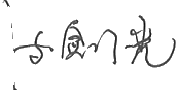 李亚军李亚军党组成员、总工程师党组成员、总工程师党组成员、总工程师水利局肖利群肖利群财务股股长财务股股长财务股股长水利局刘芳水利局评价组组长(签字):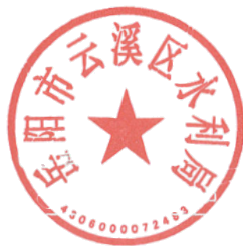 年   月   日评价组组长(签字):年   月   日评价组组长(签字):年   月   日评价组组长(签字):年   月   日部门(单位)意见：部门(单位)负责人(签章):年   月   日部门(单位)意见：部门(单位)负责人(签章):年   月   日部门(单位)意见：部门(单位)负责人(签章):年   月   日部门(单位)意见：部门(单位)负责人(签章):年   月   日财政部门归口业务股室意见：财政部门归口业务股室负责人(签章):年    月   日财政部门归口业务股室意见：财政部门归口业务股室负责人(签章):年    月   日财政部门归口业务股室意见：财政部门归口业务股室负责人(签章):年    月   日财政部门归口业务股室意见：财政部门归口业务股室负责人(签章):年    月   日五、评价报告综述一 、部门(单位)概况一 、部门职责区水利局贯彻落实中央、省委、市委关于水利工作的方针政策和决策部署，全面落实 区委关于水利工作部署要求，在履行职责过程中坚持和加强党对水利工作的集中统一领导。主要职责是：(一)负责保障水资源的合理开发利用。(二)负责生活、生产经营和生态环境用水的统筹和保障。(三)按规定制定水利工程建设和运行管理有关制度并组织实施，负责提出水利固定 资产投资规模、方向、具体安排建议并组织指导实施，按区人民政府规定权限审批、核准 规划内和年度计划规模内固定资产投资项目，提出水利资金安排建议并负责项目实施的监督管理 。(四)指导水资源保护工作。(五)负责节约用水工作。(六)按规定组织开展水资源、水能资源调查评价和水资源承载能力监测预警工作。(七)指导水利设施、水域及其岸线的管理、保护和综合利用；指导江河湖泊的治理、 开发和保护；指导河湖水生态保护与修复、河湖生态流量水量管理以及河湖水系连通工作；承担河(湖)长制组织实施具体工作。(八)指导监督水利工程建设与运行管理。(九)负责水土保持工作。(十)指导农村水利工作。(十一)指导协调重大涉水违法事件的查处，协调区域流域水事纠纷，负责辖区内水 政监察和水行政执法。依法负责水利行业安全生产工作，组织指导水库等水利工程设施的安全监管。(十二)开展水利科技和外事工作。拟订水利行业的地方标准、规程规范并监督实施组织开展水利行业质量监督工作。(十三)负责落实综合防灾减灾规划相关要求，组织编制洪水干旱灾害防治规划和防护标准并指导实施。(十四)统一管理区库区移民服务局。(十五)完成区委、区政府交办的其他任务。(十六)职能转变。区水利局应切实加强水资源合理利用、优化配置和节约保护；坚 持节水优先，从增加供给转向更加重视需求管理，严格控制用水总量和提高用水效率；坚 持保护优先，加强水资源、水域和水利工程的管理保护，维护河湖健康美丽；坚持统筹兼顾，保障合理用水需求和水资源的可持续利用，为经济社会发展提供水安全保障。二、机构设置及决算单位构成(一)内设机构设置。岳阳市云溪区水利局单位内设机构包括：1、办公室(法规审批股);2、水利工程规划建设股；3、水资源管理股(对外使用区节约用水办公室名称)4、运行管理与监督股；5、河湖管理股；6、政工人事股；7、财务股；二、 一般公共预算支出情况(一)基本支出情况2022年，我局系统一般公共预算基本支出2182.19万元，其中人员支出1844.44万元，公用支出147.37万元。(二)项目支出情况本年度安排项目资金190.38万元，主要用于河长办工作经费、市气象局服务经费、山 洪灾害工作运行经费、水质检测费、公务用船执法工作经费及防汛抗旱、双花移民补助经费 。三、政府性基金预算支出情况2022年度无政府性基金支出四、国有资本经营预算支出情况2022年度无国有资本经营预算支出五、社会保险基金预算支出情况2022年度，我局系统财政预算社会保险基金265.52万元六、部门整体支出绩效情况牢记“守护好一江碧水”的殷切嘱托，充分凝聚治水兴水合力，坚决守住安全发展底 线，全力实施水利工程补短板，全面推进水利行业强监管，加强体制机制改革，抓实队伍 自身建设，全区水利改革发展取得新进展，带领全局党员及干部职工履职尽责，勇于担当 攻坚克难，用实干担当精心交出了领导认可、群众点赞的合格卷。2022年我区继续被评为全市水利建设优秀单位。1.深化理论武装思想，学习贯彻党的二十大精神。2.防范化解政治风险，落实意识形态工作责任。3.强化实干担当精神，提升干事创业向心力： 一是全力防洪抗旱安水；二是推进工程兴水；三是维护生态美水；四是保障安全用水；一是宣传倡导节水。4.深化全面从严治党，提高拒腐防变能力：一是压实责任塑廉；二是文化阵地促廉；三是严管项目助廉。5.全域推进党建示范，增强水利发展动能。6.加强水利法治建设，扎实推进依法治水管水：一是认真学习贯彻习近平法治思想和中央全面依法治国工作会议精神；二是落实最严格水资源管理和水行政执法工作；三是严格行政审批监管；四是落实法治宣传工作；七、存在的问题及原因分析无八、下一步改进措施 无九、其他需要说明的情况 无